2o Νηπιαγωγείο ΚαλλονήςΑξιολόγηση του προγράμματοςΜαρμάρου ΕυτέρπηΠερπατώντας  στα μονοπάτια της παράδοσης, καθ’ όλη τη διάρκεια  της σχολικής χρονιάς, παρέα με τους μαθητές, ταξιδέψαμε στο παρελθόν των προγόνων μας, γνωρίσαμε τον τρόπο της καθημερινής ζωής τους, τους χορούς τα τραγούδια τους, τα ήθη και τα έθιμα τους στις γιορτές τους. Ακούσαμε τα παραμύθια τους, παίξαμε τα παιχνίδια τους, μάθαμε τα σοφά λόγια τους και μέσα από την πλατφόρμα του e-twinning ανταλλάξαμε αυτές τις γνώσεις και εμπειρίες μας με πολλά ακόμα σχολεία από όλη την Ελλάδα και την Ευρώπη. Κάναμε  πολλούς νέους φίλους με τους οποίους δουλέψαμε ομαδοσυνεργατικά και είμαστε περήφανοι για τα έργα που δημιουργήσαμε παρέα. 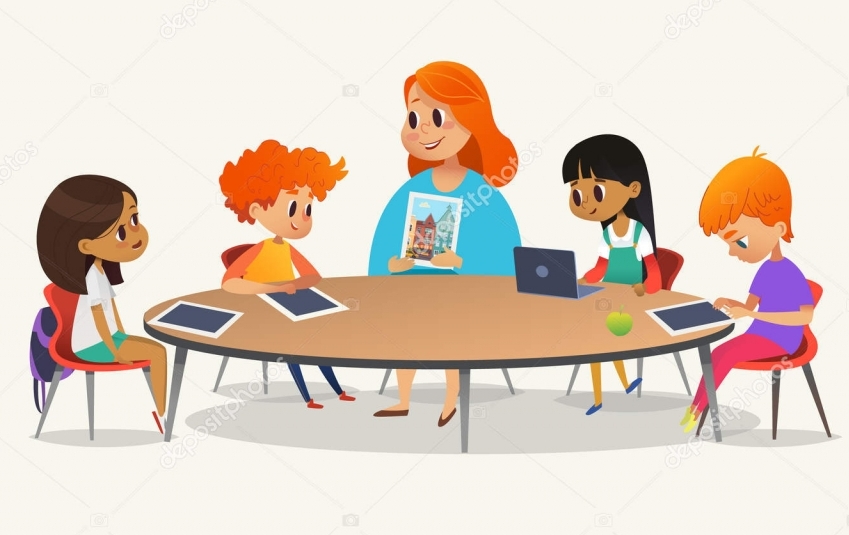 